Contrôle N° 4Exercice1 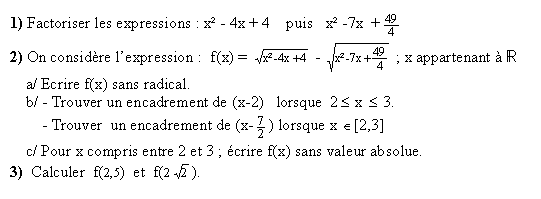 Exercice 2  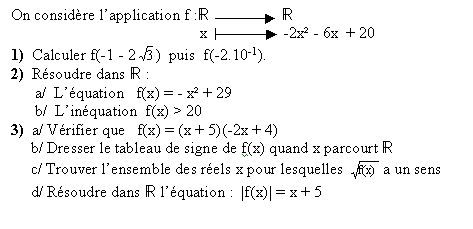 Exercice 3  SABC est une pyramide de sommet S. Sa base est un triangle équilatéral.Ses faces SAB et SAC sont des triangles rectangles en A.L’unité étant le cm. On donne AB = 4  et  AS = 6.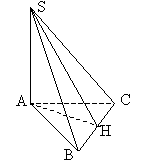 1) Soit H le milieu de [BC], quelle est la distance AH ? 2)  a/ Montrer que (AS) est perpendiculaire au plan (ABC).         b/ En déduire la nature du triangle ASH.         c/ Calculer alors SH.3)  Soit I le centre de gravité du triangle ABC.         Par I on trace la perpendiculaire au plan (ABC) qui coupe le segment [SH] en T.        a/ Montrer que (IT) est perpendiculaire à (AH).        b/ Représenter en grandeur réelle le triangle SAH, le segment [IT] .Calculer alors IT.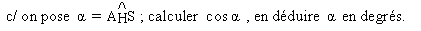 4) Soit V le volume de la pyramide de sommet S et de base ABC, et V’ le volume de la pyramide de sommet T et de même base. Établir une relation simple entre V et V’.